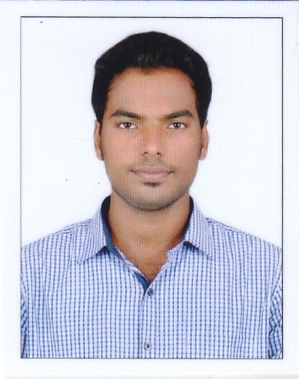 EDUCATION PROFILE:CO-CURRICULAR ACTIVITIES:Completed project on FEASIBILITY TEST ON AUTOMATION USING ANALYTICAL HIERARCHY PROCESSCompleted    seminar on    Z-PINCH FUSION BASED ON NUCLEAR PROPULSION Completed project on HYDRAULIC CENTER STAND WITH MOVING ARRANGEMENTInterzone participant in KABADDI 2014Member of school CRICKET team and FOOTBALL team from 2009-2011LANGUAGES KNOWN:DECLARATION:I hereby declare that the above mentioned particulars are true to the best of my knowledge and I assure you that I will work in the right earnestness and fulfill the expectations of my superiors.                                                                                                                             PROFESSIONAL OBJECTIVE:      To be involved in a work where I can experience certainty and utilize my qualities  such as leadership, interpersonal and technical skills for the better functioning and effective growth of the industry ,that to build a successful carrierPROFESSIONAL QUALIFICATION:Bachelor of Technology in Mechanical Engineering from University of CalicutSOFTWARE SKILLS:MS office,C,AUTOCAD,SOLID WORKSEXPERIENCES:Worked in GASHA STEEELS PVT LTD at Kanjikode as a Part time job in the post of Production and Quality engineer  from 02/05/2014 to 11/05/2015Worked in WELLWORTH POLYMERS at Perumbavoor as Production and maintenance engineer from 14/05/2015 to 01/04/2017CourseStreamUniversity/BoardInstitutionYear% of MarksB.TECHMECHANICAL     ENGINEERINGUNIVERSITY OF   CALICUTJAWAHARLAL COLLEGE OF ENGINEERING AND TECHNOLOGY2011-1575.0PLUS 2BIOLOGY SCIENCEHSE KERALAASSISI E.M.H.S.S2009-1186.4SSLCHSE KERALAASSISI E.M.H.S.S200990LanguagesEnglishHindiMalayalamTamilReadYesYesYesNOWriteYesYesYesNOSpeakYesYesYesYes